REPUBLIKA HRVATSKA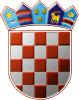 BJELOVARSKO-BILOGORSKA ŽUPANIJAOPĆINA ROVIŠĆEOpćinsko vijećeKlasa: 400-06/19-01/3Urbroj: 2103/06-01-19-1Rovišće, 20. prosinca 2019.Na temelju članka 16. i 39. stavak 1. Zakona o proračunu («Narodne novine», broj 87/08, 136/12 i 15/15) i članka 77. Statuta Općine Rovišće ("Službeni glasnik Općine Rovišće", broj 4/19 – pročišćeni tekst), Općinsko vijeće Općine Rovišće na 17. sjednici održanoj dana 20. prosinca 2019. godine d o n o s iODLUKU ODRUGIM IZMJENAMA I DOPUNAMA PRORAČUNA OPĆINE ROVIŠĆEZA 2019. GODINUI. OPĆI DIOČlanak 1.U Proračun Općine Rovišće 2019. godinu Članak 1. mijenja se i glasi:„Proračun Općine Rovišće za 2019. godinu sadrži: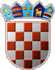 REPUBLIKA HRVATSKABJELOVARSKO-BILOGORSKA ŽUPANIJAOPĆINA ROVIŠĆE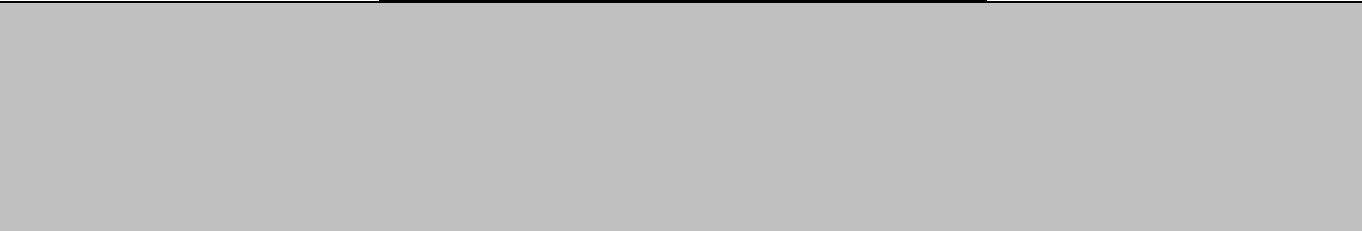 DRUGE IZMJENE I DOPUNE PRORAČUNA OPĆINE ROVIŠĆE ZA 2019. GODINUA. RAČUN PRIHODA I RASHODA (PRIHODI)DRUGE IZMJENE I DOPUNE PRORAČUNA OPĆINE ROVIŠĆE ZA 2019. GODINU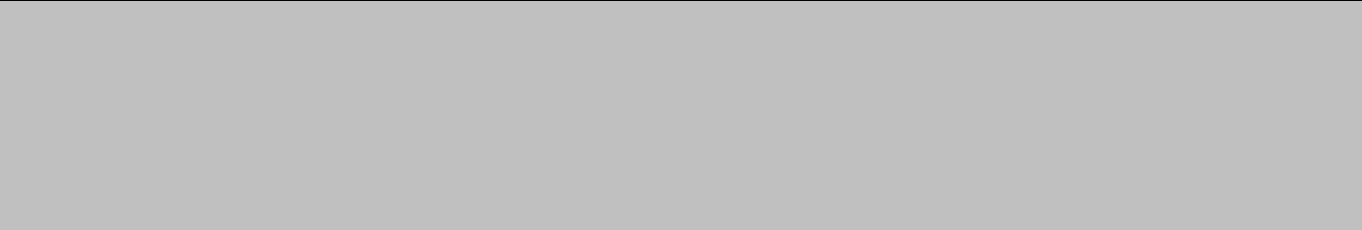 A. RAČUN PRIHODA I RASHODA (PRIHODI)REPUBLIKA HRVATSKABJELOVARSKO-BILOGORSKA ŽUPANIJAOPĆINA ROVIŠĆEDRUGE IZMJENE I DOPUNE PRORAČUNA OPĆINE ROVIŠĆE ZA 2019. GODINUA. RAČUN PRIHODA I RASHODA (RASHODI)DRUGE IZMJENE I DOPUNE PRORAČUNA OPĆINE ROVIŠĆE ZA 2019. GODINUA. RAČUN PRIHODA I RASHODA (RASHODI)REPUBLIKA HRVATSKABJELOVARSKO-BILOGORSKA ŽUPANIJAOPĆINA ROVIŠĆEDRUGE IZMJENE I DOPUNE PRORAČUNA OPĆINE ROVIŠĆE ZA 2019. GODINUB. RAČUN FINANCIRANJA/ZADUŽIVANJAREPUBLIKA HRVATSKABJELOVARSKO-BILOGORSKA ŽUPANIJAOPĆINA ROVIŠĆEDRUGE IZMJENE I DOPUNE PRORAČUNA OPĆINE ROVIŠĆE ZA 2019. GODINUC. RASPORED RASPOLOŽIVIH SREDSTAVAREPUBLIKA HRVATSKABJELOVARSKO-BILOGORSKA ŽUPANIJAOPĆINA ROVIŠĆE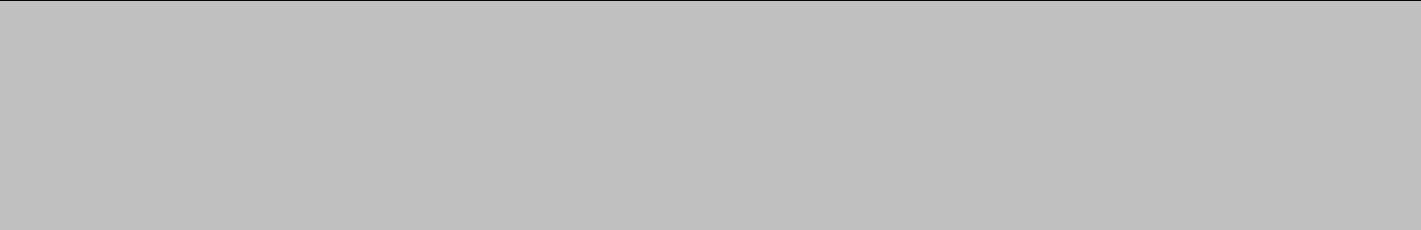 DRUGE IZMJENE I DOPUNE PRORAČUNA OPĆINE ROVIŠĆE ZA 2019. GODINUII. POSEBNI DIO PRORAČUNADRUGE IZMJENE I DOPUNE PRORAČUNA OPĆINE ROVIŠĆE ZA 2019. GODINU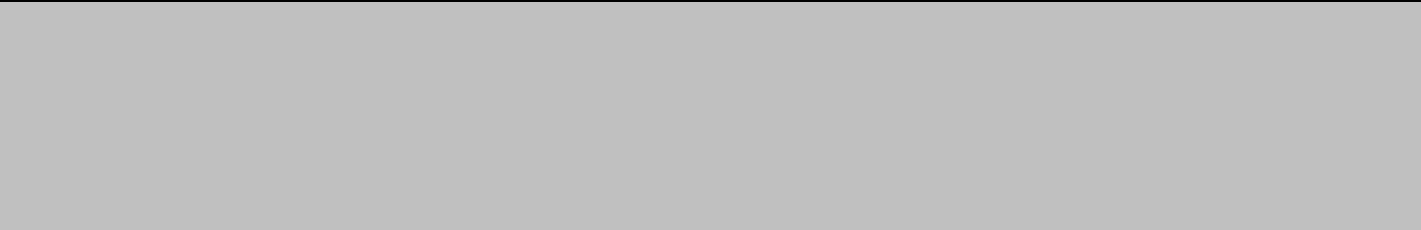 II. POSEBNI DIO PRORAČUNADRUGE IZMJENE I DOPUNE PRORAČUNA OPĆINE ROVIŠĆE ZA 2019. GODINUII. POSEBNI DIO PRORAČUNADRUGE IZMJENE I DOPUNE PRORAČUNA OPĆINE ROVIŠĆE ZA 2019. GODINUII. POSEBNI DIO PRORAČUNADRUGE IZMJENE I DOPUNE PRORAČUNA OPĆINE ROVIŠĆE ZA 2019. GODINUII. POSEBNI DIO PRORAČUNADRUGE IZMJENE I DOPUNE PRORAČUNA OPĆINE ROVIŠĆE ZA 2019. GODINUII. POSEBNI DIO PRORAČUNADRUGE IZMJENE I DOPUNE PRORAČUNA OPĆINE ROVIŠĆE ZA 2019. GODINUII. POSEBNI DIO PRORAČUNA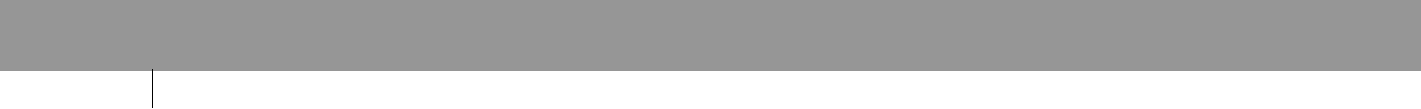 DRUGE IZMJENE I DOPUNE PRORAČUNA OPĆINE ROVIŠĆE ZA 2019. GODINUII. POSEBNI DIO PRORAČUNADRUGE IZMJENE I DOPUNE PRORAČUNA OPĆINE ROVIŠĆE ZA 2019. GODINUII. POSEBNI DIO PRORAČUNADRUGE IZMJENE I DOPUNE PRORAČUNA OPĆINE ROVIŠĆE ZA 2019.GODINUPLAN RAZVOJNIH PROGRAMADRUGE IZMJENE I DOPUNE PRORAČUNA OPĆINE ROVIŠĆE ZA 2019.GODINUPLAN RAZVOJNIH PROGRAMA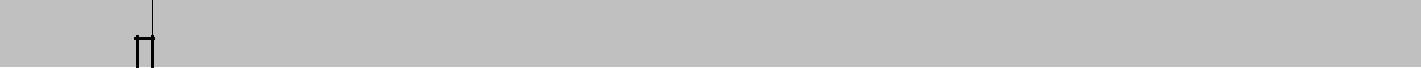 Funkcija: 0600 Usluge unaprjeđenja stanovanja i zajedniceČlanak 2.Članak 4. mijenja se i glasi: "Izdaci Proračuna u iznosu od 19.289.730,00 kn raspoređuju se po nositeljima i korisnicima, te programima, aktivnostima i projektima, što je iskazano u Posebnom dijelu proračuna.“Članak 3.Ova Odluka stupa na snagu osam dana od objave u «Službenom glasniku Općine Rovišće».OPĆINSKO VIJEĆE OPĆINE ROVIŠĆEPREDSJEDNIKOPĆINSKOG VIJEĆALuka MarkešićPlan proračuna zaPovećanje / SmanjenjeNovi plan 2019.2019.A. RAČUN PRIHODA I RASHODAPrihodi poslovanja20.228.380,00 kn-994.650,00 kn19.233.730,00 knPrihodi od prodaje nefinancijske100.000,00 kn- 44.000,00 kn56.000,00 knimovine100.000,00 kn- 44.000,00 kn56.000,00 knimovineUKUPNO PRIHODA:20.328.380,00 kn1.038.650,00 kn19.289.730,00 knRashodi poslovanja8.121.830,00 kn- 194.700,00 kn7.927.130,00 knRashodi za nabavu nefinancijske12.206.550,00 kn- 843.950,00 kn11.362.600,00 knimovine12.206.550,00 kn- 843.950,00 kn11.362.600,00 knimovineUKUPNO RASHODA:20.328.380,00 kn- 1.038.650,00 kn19.289.730,00 knRAZLIKA VIŠAK / MANJAK0,00 kn0,00 kn0,00 knB. RAČUN FINANCIRANJAB. RAČUN FINANCIRANJAPrimici od financijske imovine i0,00 kn0,00 kn0,00 knzaduživanja0,00 kn0,00 kn0,00 knzaduživanjaIzdaci za financijsku imovinu i0,00 kn0,00 kn0,00 knotplate zajmova0,00 kn0,00 kn0,00 knotplate zajmovaNETO FINANCIRANJE0,00 kn0,00 kn0,00 knC. RASPOLOŽIVA SREDSTVA IZ PRETHODNIH GODINAC. RASPOLOŽIVA SREDSTVA IZ PRETHODNIH GODINAC. RASPOLOŽIVA SREDSTVA IZ PRETHODNIH GODINAC. RASPOLOŽIVA SREDSTVA IZ PRETHODNIH GODINAUkupan donos viška / manjka iz1.869.289,15 kn0,00 kn1.869.289,15 knprethodnih godina1.869.289,15 kn0,00 kn1.869.289,15 knprethodnih godinaDio koji će se rasporediti / pokriti0,00 kn0,00 kn0,00 knu razdoblju0,00 kn0,00 kn0,00 knu razdobljuVišak/manjak + neto financiranje +0,00 kn0,00 kn0,00 knraspoloživa sredstva iz prethodnih0,00 kn0,00 kn0,00 kngodinaRačun/ PozicijaRačun/ PozicijaOpisPlan proračunaPovećanje/Novi plan2019.smanjenjeproračuna 2019.6Prihodi poslovanja20.228.380,00-994.650,0019.233.730,0061Prihodi od poreza8.421.010,000,008.421.010,00611Porez i prirez na dohodak8.135.000,000,008.135.000,00613Porezi na imovinu213.010,000,00213.010,00614Porezi na robu i usluge68.000,000,0068.000,00616Ostali prihodi od poreza5.000,000,005.000,0063Pomoći iz inozemstva (darovnice)9.533.470,00-708.650,008.824.820,00i od subjekata unutar općegproračuna633Pomoći iz proračuna3.929.710,00-318.000,003.611.710,00634Pomoći od ostalih subjekata unutar524.810,00-269.800,00255.010,00općeg proračuna638Pomoći temeljem prijenosa EU5.078.950,00-120.850,004.958.100,00sredstava64Prihodi od imovine487.500,00-126.000,00361.500,00641Prihodi od financijske imovine12.000,00-11.000,001.000,00642Prihodi od nefinancijske imovine475.500,00-115.000,00360.500,0065Prihodi od upravnih i1.778.000,00-160.000,001.618.000,00administrativnih pristojbi,pristojbi po posebnim propisima inaknada651Upravne i administrativne pristojbe273.000,000,00273.000,00652Prihodi po posebnim propisima630.000,00-30.000,00600.000,00653Komunalni doprinosi i naknade875.000,00-130.000,00745.000,0066Prihodi od prodaje proizvoda i8.400,000,008.400,00robe te pruženih usluga i prihodiod donacija663Donacije od pravnih i fizičkih osoba8.400,000,008.400,00izvan opće države7Prihodi od prodaje100.000,00-44.000,0056.000,00nefinancijske imovine71Prihodi od prodaje neproizvedene50.000,00-44.000,006.000,00imovine711Prihodi od prodaje materijalne50.000,00-44.000,006.000,00imovine - prirodnih bogatstava72Prihodi od prodaje proizvedene50.000,000,0050.000,00dugotrajne imovine721Prihodi od prodaje građevinskih50.000,000,0050.000,00objekata723Prihodi od prodaje prijevoznih0,000,000,00sredstavaRačun/ PozicijaRačun/ PozicijaOpisPlan proračunaPovećanje/Novi plan2019.smanjenjeproračuna 2019.8Primici od financijske imovine0,000,000,00i zaduživanja84Primici od zaduživanja0,000,000,00844Primljeni krediti i zajmovi od kreditnih i0,000,000,00ostalih financijskih institucija izvanjavnog sektoraUKUPNO20.328.380,00-1.038.650,0019.289.730,00Račun/ PozicijaRačun/ PozicijaOpisPlan proračunaPovećanje/Novi plan2019.smanjenjeproračuna 20193Rashodi poslovanja8.121.830,00-194.700,007.927.130,0031Rashodi za zaposlene1.202.880,00-170.510,001.032.370,00311Plaće (Bruto)1.001.200,00-152.200,00849.000,00312Ostali rashodi za zaposlene32.500,0010.000,0042.500,00313Doprinosi na plaće169.180,00-28.310,00140.870,0032Materijalni rashodi3.996.850,0057.860,004.054.710,00321Naknade troškova zaposlenima152.790,00-99.390,0053.400,00322Rashodi za materijal i energiju580.950,0068.900,00649.850,00323Rashodi za usluge2.721.050,00169.100,002.890.150,00324Naknade troškova osobama izvan57.000,00-57.000,000,00radnog odnosa329Ostali nespomenuti rashodi poslovanja485.060,00-23.750,00461.310,0034Financijski rashodi16.000,000,0016.000,00342Kamate za primljene kredite i zajmove0,000,000,00343Ostali financijski rashodi16.000,000,0016.000,0035Subvencije376.000,00-296.000,0080.000,00352Subvencije trgovačkim društvima,376.000,00-296.000,0080.000,00poljoprivrednicima i obrtnicima izvanjavnog sektora36Pomoći dane u inozemstvo i310.000,000,00310.000,00unutar opće države363Pomoći unutar općeg proračuna300.000,000,00300.000,00366Pomoći proračunskim korisnicima10.000,000,0010.000,00drugih proračuna37Naknade građanima i830.000,00110.000,00940.000,00kućanstvima na temeljuosiguranja i druge naknade372Ostale naknade građanima i830.000,00110.000,00940.000,00kućanstvima iz proračuna38Ostali rashodi1.390.100,00103.950,001.494.050,00381Tekuće donacije1.108.500,003.950,001.112.450,00382Kapitalne donacije260.000,00-200.000,0060.000,00386Kapitalne pomoći21.600,00300.000,00321.600,004Rashodi za nabavu12.206.550,00-843.950,0011.362.600,00nefinancijske imovine41Rashodi za nabavu neproizvedene125.800,00-96.000,0029.800,00imovine411Materijalna imovina - prirodna125.800,00-96.000,0029.800,00bogatstva42Rashodi za nabavu proizvedene9.557.250,00-744.450,008.812.800,00dugotrajne imovine421Građevinski objekti8.734.650,00-644.450,008.090.200,00Račun/ PozicijaRačun/ PozicijaOpisPlan proračunaPovećanje/Novi plan2019.smanjenjeproračuna 2019422Postrojenja i oprema479.600,000,00479.600,00423Prijevozna sredstva233.000,000,00233.000,00426Nematerijalna proizvedena imovina110.000,00-100.000,0010.000,0045Rashodi za dodatna ulaganja na2.523.500,00-3.500,002.520.000,00nefinancijskoj imovini451Dodatna ulaganja na građevinskim2.523.500,00-3.500,002.520.000,00objektima5Izdaci za financijsku imovinu i0,000,000,00otplate zajmova54Izdaci za otplatu glavnice0,000,000,00primljenih kredita i zajmova544Otplata glavnice primljenih kredita i0,000,000,00zajmova od kreditnih i ostalihfinancijskih institucija izvan javnogsektoraRačun/ PozicijaRačun/ PozicijaOpisPlan proračunaPovećanje/Novi plan2019.smanjenjeproračuna 2019.5Izdaci za financijsku imovinu i0,000,000,00otplate zajmova54Izdaci za otplatu glavnice0,000,000,00primljenih kredita i zajmova544Otplata glavnice primljenih kredita i0,000,000,00zajmova od kreditnih i ostalihfinancijskih institucija izvan javnogsektora8Primici od financijske imovine0,000,000,00i zaduživanja84Primici od zaduživanja0,000,000,00844Primljeni krediti i zajmovi od kreditnih i0,000,000,00ostalih financijskih institucija izvanjavnog sektoraRačun/ PozicijaRačun/ PozicijaOpisPlan proračunaPovećanje/Novi plan2019.smanjenjeproračuna 2019.#Type!0,000,000,00#Type!0,000,000,00#Type!0,000,000,00Račun/Račun/Račun/Račun/Račun/Račun/Račun/Račun/OpisPlan proračunaPovećanje/Novi planPozicijaPozicijaPozicijaPozicijaPozicijaPozicijaPozicijaPozicija2019.smanjenjeproračuna 2019.RAZDJELRAZDJELRAZDJELRAZDJELRAZDJELRAZDJELRAZDJELRAZDJELRAZDJELOPĆINA ROVIŠĆE20.328.380,00-1.038.650,0019.289.730,00001001001001001001001GLAVAGLAVAGLAVAGLAVAGLAVAGLAVAGLAVAGLAVAGLAVAPREDSTAVNIČKO TIJELO254.510,00-37.000,00217.510,0000110001100011000110001100011000110ProgramProgramProgramProgramProgramProgramProgramProgramProgramJAVNA UPRAVA (predstavničko tijelo)254.510,00-37.000,00217.510,001001100110011001100110011001Akt. A100101Akt. A100101Akt. A100101Akt. A100101Akt. A100101Akt. A100101Akt. A100101Akt. A100101Akt. A100101Donošenje akata50.000,000,0050.000,00Izv.1Funkcija: 0110 Izvršna i zakonodavna tijela, financijski i fiskalniposlovi, vanjski poslovi3333Rashodi poslovanja50.000,000,0050.000,0032323232Materijalni rashodi50.000,000,0050.000,00329329329329Ostali nespomenuti rashodi poslovanja50.000,000,0050.000,00Akt. A100102Akt. A100102Akt. A100102Akt. A100102Akt. A100102Akt. A100102Akt. A100102Akt. A100102Akt. A100102Provedba izbora91.610,000,0091.610,00Izv.15Funkcija: 0111 Izvršna i zakonodavna tijela3333Rashodi poslovanja91.610,000,0091.610,0032323232Materijalni rashodi91.610,000,0091.610,00322322322322Rashodi za materijal i energiju0,000,000,00323323323323Rashodi za usluge0,000,000,00329329329329Ostali nespomenuti rashodi poslovanja91.610,000,0091.610,00Akt. A100103Akt. A100103Akt. A100103Akt. A100103Akt. A100103Akt. A100103Akt. A100103Akt. A100103Akt. A100103Redovne aktivnosti političkih stranaka13.400,000,0013.400,00Izv.1Funkcija: 0111 Izvršna i zakonodavna tijela3333Rashodi poslovanja13.400,000,0013.400,0038383838Ostali rashodi13.400,000,0013.400,00381381381381Tekuće donacije13.400,000,0013.400,00Akt. A100104Akt. A100104Akt. A100104Akt. A100104Akt. A100104Akt. A100104Akt. A100104Akt. A100104Akt. A100104Održavanje manifestacija i svetkovina u općini62.500,000,0062.500,00RovišćeIzv.1Funkcija: 0100 Opće javne usluge3333Rashodi poslovanja62.500,000,0062.500,0032323232Materijalni rashodi62.500,000,0062.500,00322322322322Rashodi za materijal i energiju4.000,000,004.000,00323323323323Rashodi za usluge10.000,000,0010.000,00329329329329Ostali nespomenuti rashodi poslovanja48.500,000,0048.500,00Akt. A100105Akt. A100105Akt. A100105Akt. A100105Akt. A100105Akt. A100105Akt. A100105Akt. A100105Akt. A100105Održavanje koncerta37.000,00-37.000,000,00Izv.1Funkcija: 0100 Opće javne usluge3333Rashodi poslovanja37.000,00-37.000,000,0032323232Materijalni rashodi37.000,00-37.000,000,00323323323323Rashodi za usluge34.000,00-34.000,000,00329329329329Ostali nespomenuti rashodi poslovanja3.000,00-3.000,000,00GLAVAGLAVAGLAVAGLAVAGLAVAGLAVAGLAVAGLAVAGLAVAIZVRŠNO TIJELO374.600,001.000,00375.600,0000120001200012000120001200012000120ProgramProgramProgramProgramProgramProgramProgramProgramProgramJAVNA UPRAVA (izvršno tijelo)374.600,001.000,00375.600,001002100210021002100210021002Račun/Račun/Račun/Račun/Račun/Račun/Račun/Račun/OpisPlan proračunaPovećanje/Novi planPozicijaPozicijaPozicijaPozicijaPozicijaPozicijaPozicijaPozicija2019.smanjenjeproračuna 2019.Akt. A100201Akt. A100201Akt. A100201Akt. A100201Akt. A100201Akt. A100201Akt. A100201Akt. A100201Akt. A100201Priprema i donošenje akata105.500,000,00105.500,00Izv.1Funkcija: 0110 Izvršna i zakonodavna tijela, financijski i fiskalniposlovi, vanjski poslovi3333Rashodi poslovanja105.500,000,00105.500,0032323232Materijalni rashodi105.500,000,00105.500,00322322322322Rashodi za materijal i energiju10.000,000,0010.000,00329329329329Ostali nespomenuti rashodi poslovanja95.500,000,0095.500,00Akt. A100202Akt. A100202Akt. A100202Akt. A100202Akt. A100202Akt. A100202Akt. A100202Akt. A100202Akt. A100202Službeno vozilo269.100,001.000,00270.100,00Izv.17Funkcija: 0133 Ostale opće usluge3333Rashodi poslovanja51.100,001.000,0052.100,0032323232Materijalni rashodi51.100,001.000,0052.100,00322322322322Rashodi za materijal i energiju42.500,001.500,0044.000,00323323323323Rashodi za usluge1.500,00-500,001.000,00329329329329Ostali nespomenuti rashodi poslovanja7.100,000,007.100,0034343434Financijski rashodi0,000,000,00342342342342Kamate za primljene kredite i zajmove0,000,000,004444Rashodi za nabavu nefinancijske imovine218.000,000,00218.000,0042424242Rashodi za nabavu proizvedene dugotrajne218.000,000,00218.000,00imovine423423423423Prijevozna sredstva218.000,000,00218.000,005555Izdaci za financijsku imovinu i otplate zajmova0,000,000,0054545454Izdaci za otplatu glavnice primljenih kredita i0,000,000,00zajmova544544544544Otplata glavnice primljenih kredita i zajmova od0,000,000,00kreditnih i ostalih financijskih institucija izvan javnogsektoraGLAVAGLAVAGLAVAGLAVAGLAVAGLAVAGLAVAGLAVAGLAVAJEDINSTVENI UPRAVNI ODJEL19.699.270,00-1.002.650,0018.696.620,0000130001300013000130001300013000130ProgramProgramProgramProgramProgramProgramProgramProgramProgramJAVNA ADMINISTARCIJA (JUO)2.161.860,00110.600,002.272.460,001003100310031003100310031003Akt. A100301Akt. A100301Akt. A100301Akt. A100301Akt. A100301Akt. A100301Akt. A100301Akt. A100301Akt. A100301Stručno, administrativno i tehničko osoblje573.060,00104.000,00677.060,00Izv.15Funkcija: 0131 Opće usluge vezane uz službenike3333Rashodi poslovanja573.060,00104.000,00677.060,0031313131Rashodi za zaposlene487.960,00119.000,00606.960,00311311311311Plaće (Bruto)400.000,0095.000,00495.000,00312312312312Ostali rashodi za zaposlene20.000,0010.000,0030.000,00313313313313Doprinosi na plaće67.960,0014.000,0081.960,0032323232Materijalni rashodi85.100,00-15.000,0070.100,00321321321321Naknade troškova zaposlenima45.100,00-2.000,0043.100,00323323323323Rashodi za usluge27.000,000,0027.000,00324324324324Naknade troškova osobama izvan radnog odnosa13.000,00-13.000,000,00Akt. A100302Akt. A100302Akt. A100302Akt. A100302Akt. A100302Akt. A100302Akt. A100302Akt. A100302Akt. A100302Priprema akata iz djelokruga JUO913.800,0031.600,00945.400,00Izv.135Funkcija: 0131 Opće usluge vezane uz službenike3333Rashodi poslovanja913.800,0031.600,00945.400,0032323232Materijalni rashodi897.800,0031.600,00929.400,00322322322322Rashodi za materijal i energiju155.000,0012.000,00167.000,00323323323323Rashodi za usluge665.800,009.600,00675.400,00329329329329Ostali nespomenuti rashodi poslovanja77.000,0010.000,0087.000,0034343434Financijski rashodi16.000,000,0016.000,00343343343343Ostali financijski rashodi16.000,000,0016.000,00Račun/Račun/Račun/Račun/Račun/Račun/Račun/Račun/OpisPlan proračunaPovećanje/Novi planPozicijaPozicijaPozicijaPozicijaPozicijaPozicijaPozicijaPozicija2019.smanjenjeproračuna 2019.Akt. A100303Akt. A100303Akt. A100303Akt. A100303Akt. A100303Akt. A100303Akt. A100303Akt. A100303Akt. A100303Održavanje zgrada u vlasništvu Općine380.000,00-25.000,00355.000,00Izv.134Funkcija: 0133 Ostale opće usluge3333Rashodi poslovanja380.000,00-25.000,00355.000,0032323232Materijalni rashodi380.000,00-25.000,00355.000,00322322322322Rashodi za materijal i energiju40.000,005.000,0045.000,00323323323323Rashodi za usluge280.000,000,00280.000,00329329329329Ostali nespomenuti rashodi poslovanja60.000,00-30.000,0030.000,00Akt. K100303Akt. K100303Akt. K100303Akt. K100303Akt. K100303Akt. K100303Akt. K100303Akt. K100303Akt. K100303Opremanje JUO295.000,000,00295.000,00Izv.135Funkcija: 0131 Opće usluge vezane uz službenike3333Rashodi poslovanja50.000,000,0050.000,0032323232Materijalni rashodi50.000,000,0050.000,00322322322322Rashodi za materijal i energiju50.000,000,0050.000,004444Rashodi za nabavu nefinancijske imovine245.000,000,00245.000,0042424242Rashodi za nabavu proizvedene dugotrajne245.000,000,00245.000,00imovine422422422422Postrojenja i oprema235.000,000,00235.000,00426426426426Nematerijalna proizvedena imovina10.000,000,0010.000,00ProgramProgramProgramProgramProgramProgramProgramProgramProgramODRŽAVANJE KOMUNALNE2.274.410,00287.200,002.561.610,001004100410041004INFRASTRUKTUREAkt. A100401Akt. A100401Akt. A100401Akt. A100401Akt. A100401Akt. A100401Akt. A100401Akt. A100401Akt. A100401Komunalno poduzeće u vlasništvu JLS21.600,00300.000,00321.600,00Izv.1Funkcija: 0560 Poslovi i usluge zaštite okoliša koji nisu drugdjesvrstani3333Rashodi poslovanja21.600,00300.000,00321.600,0038383838Ostali rashodi21.600,00300.000,00321.600,00386386386386Kapitalne pomoći21.600,00300.000,00321.600,00Akt. A100402Akt. A100402Akt. A100402Akt. A100402Akt. A100402Akt. A100402Akt. A100402Akt. A100402Akt. A100402Održavanje javnih površina470.000,00160.000,00630.000,00Izv.14Funkcija: 0560 Poslovi i usluge zaštite okoliša koji nisu drugdjesvrstani3333Rashodi poslovanja470.000,00160.000,00630.000,0032323232Materijalni rashodi470.000,00160.000,00630.000,00323323323323Rashodi za usluge470.000,00160.000,00630.000,00Akt. A100403Akt. A100403Akt. A100403Akt. A100403Akt. A100403Akt. A100403Akt. A100403Akt. A100403Akt. A100403Javna rasvjeta420.000,0060.000,00480.000,00Izv.14Funkcija: 0641 Javna rasvjeta (KS)3333Rashodi poslovanja420.000,0060.000,00480.000,0032323232Materijalni rashodi420.000,0060.000,00480.000,00322322322322Rashodi za materijal i energiju220.000,0060.000,00280.000,00323323323323Rashodi za usluge200.000,000,00200.000,00Akt. A100404Akt. A100404Akt. A100404Akt. A100404Akt. A100404Akt. A100404Akt. A100404Akt. A100404Akt. A100404Održavanje komunalne infrastrukture i objekata700.000,0010.000,00710.000,00Izv.14Funkcija: 0620 Razvoj zajednice3333Rashodi poslovanja700.000,0010.000,00710.000,0032323232Materijalni rashodi700.000,0010.000,00710.000,00323323323323Rashodi za usluge700.000,0010.000,00710.000,00Akt. A100405Akt. A100405Akt. A100405Akt. A100405Akt. A100405Akt. A100405Akt. A100405Akt. A100405Akt. A100405Deratizacija, dezinsekcija i zbrinjavanje151.000,0014.000,00165.000,00životinjaIzv.1Funkcija: 0600 Usluge unaprjeđenja stanovanja i zajednice3333Rashodi poslovanja151.000,0014.000,00165.000,0032323232Materijalni rashodi96.000,0014.000,00110.000,00323323323323Rashodi za usluge96.000,0014.000,00110.000,0035353535Subvencije50.000,000,0050.000,00352352352352Subvencije trgovačkim društvima, poljoprivrednicima50.000,000,0050.000,00i obrtnicima izvan javnog sektoraRačun/Račun/Račun/Račun/Račun/Račun/Račun/Račun/OpisPlan proračunaPovećanje/Novi planPozicijaPozicijaPozicijaPozicijaPozicijaPozicijaPozicijaPozicija2019.smanjenjeproračuna 2019.38383838Ostali rashodi5.000,000,005.000,00381381381381Tekuće donacije5.000,000,005.000,00Akt. A100407Akt. A100407Akt. A100407Akt. A100407Akt. A100407Akt. A100407Akt. A100407Akt. A100407Akt. A100407Javni radovi511.810,00-256.800,00255.010,00Izv.5Funkcija: 0600 Usluge unaprjeđenja stanovanja i zajednice3333Rashodi poslovanja511.810,00-256.800,00255.010,0031313131Rashodi za zaposlene484.120,00-235.410,00248.710,00311311311311Plaće (Bruto)414.000,00-201.000,00213.000,00313313313313Doprinosi na plaće70.120,00-34.410,0035.710,0032323232Materijalni rashodi27.690,00-21.390,006.300,00321321321321Naknade troškova zaposlenima27.690,00-21.390,006.300,00ProgramProgramProgramProgramProgramProgramProgramProgramProgramGRAĐENJE KOMUNALNE5.160.500,00-6.000,005.154.500,001005100510051005INFRASTRUKTUREAkt. A100509Akt. A100509Akt. A100509Akt. A100509Akt. A100509Akt. A100509Akt. A100509Akt. A100509Akt. A100509Gospodarenje otpadom50.000,000,0050.000,00Izv.14Funkcija: 0560 Poslovi i usluge zaštite okoliša koji nisu drugdjesvrstani3333Rashodi poslovanja0,000,000,0032323232Materijalni rashodi0,000,000,00323323323323Rashodi za usluge0,000,000,0036363636Pomoći dane u inozemstvo i unutar opće0,000,000,00države366366366366Pomoći proračunskim korisnicima drugih proračuna0,000,000,004444Rashodi za nabavu nefinancijske imovine50.000,000,0050.000,0042424242Rashodi za nabavu proizvedene dugotrajne50.000,000,0050.000,00imovine422422422422Postrojenja i oprema50.000,000,0050.000,00Akt. K100501Akt. K100501Akt. K100501Akt. K100501Akt. K100501Akt. K100501Akt. K100501Akt. K100501Akt. K100501Mrtvačnice i groblja179.400,00-71.000,00108.400,00Izv.456Funkcija: 0620 Razvoj zajednice4444Rashodi za nabavu nefinancijske imovine179.400,00-71.000,00108.400,0041414141Rashodi za nabavu neproizvedene imovine4.400,004.000,008.400,00411411411411Materijalna imovina - prirodna bogatstva4.400,004.000,008.400,0042424242Rashodi za nabavu proizvedene dugotrajne175.000,00-75.000,00100.000,00imovine421421421421Građevinski objekti175.000,00-75.000,00100.000,00Akt. K100502Akt. K100502Akt. K100502Akt. K100502Akt. K100502Akt. K100502Akt. K100502Akt. K100502Akt. K100502Izgradnja i investicijsko održavanje objekata510.000,00-100.000,00410.000,00Izv.15Funkcija: 0600 Usluge unaprjeđenja stanovanja i zajednice3333Rashodi poslovanja10.000,000,0010.000,0036363636Pomoći dane u inozemstvo i unutar opće10.000,000,0010.000,00države366366366366Pomoći proračunskim korisnicima drugih proračuna10.000,000,0010.000,004444Rashodi za nabavu nefinancijske imovine500.000,00-100.000,00400.000,0042424242Rashodi za nabavu proizvedene dugotrajne500.000,00-100.000,00400.000,00imovine421421421421Građevinski objekti350.000,00-100.000,00250.000,00422422422422Postrojenja i oprema150.000,000,00150.000,00Akt. K100503Akt. K100503Akt. K100503Akt. K100503Akt. K100503Akt. K100503Akt. K100503Akt. K100503Akt. K100503Cestovna infrastruktura4.221.100,00100.000,004.321.100,00Izv.145Funkcija: 0451 Cestovni promet3333Rashodi poslovanja300.000,000,00300.000,0036363636Pomoći dane u inozemstvo i unutar opće300.000,000,00300.000,00države363363363363Pomoći unutar općeg proračuna300.000,000,00300.000,004444Rashodi za nabavu nefinancijske imovine3.921.100,00100.000,004.021.100,00Račun/Račun/Račun/Račun/Račun/Račun/Račun/Račun/OpisPlan proračunaPovećanje/Novi planPozicijaPozicijaPozicijaPozicijaPozicijaPozicijaPozicijaPozicija2019.smanjenjeproračuna 2019.41414141Rashodi za nabavu neproizvedene imovine21.400,000,0021.400,00411411411411Materijalna imovina - prirodna bogatstva21.400,000,0021.400,0042424242Rashodi za nabavu proizvedene dugotrajne3.899.700,00100.000,003.999.700,00imovine421421421421Građevinski objekti3.899.700,00100.000,003.999.700,00Akt. K100504Akt. K100504Akt. K100504Akt. K100504Akt. K100504Akt. K100504Akt. K100504Akt. K100504Akt. K100504Javna rasvjeta200.000,0065.000,00265.000,00Izv.1Funkcija: 0641 Javna rasvjeta (KS)4444Rashodi za nabavu nefinancijske imovine200.000,0065.000,00265.000,0042424242Rashodi za nabavu proizvedene dugotrajne200.000,0065.000,00265.000,00imovine421421421421Građevinski objekti200.000,0065.000,00265.000,00Akt. K100506Akt. K100506Akt. K100506Akt. K100506Akt. K100506Akt. K100506Akt. K100506Akt. K100506Akt. K100506Rekonstrukcija javnih površina0,000,000,00Izv.4Funkcija: 0620 Razvoj zajednice4444Rashodi za nabavu nefinancijske imovine0,000,000,0042424242Rashodi za nabavu proizvedene dugotrajne0,000,000,00imovine421421421421Građevinski objekti0,000,000,00ProgramProgramProgramProgramProgramProgramProgramProgramProgramORGANIZIRANJE I PROVOĐENJE420.000,000,00420.000,001006100610061006ZAŠTITE I SPAŠAVANJAAkt. A100601Akt. A100601Akt. A100601Akt. A100601Akt. A100601Akt. A100601Akt. A100601Akt. A100601Akt. A100601Redovna djelatnost385.000,000,00385.000,00Izv.1Funkcija: 0320 Usluge protupožarne zaštite3333Rashodi poslovanja385.000,000,00385.000,0038383838Ostali rashodi385.000,000,00385.000,00381381381381Tekuće donacije375.000,000,00375.000,00382382382382Kapitalne donacije10.000,000,0010.000,00Akt. A100602Akt. A100602Akt. A100602Akt. A100602Akt. A100602Akt. A100602Akt. A100602Akt. A100602Akt. A100602Redovna djelatnost Civilnoj zaštiti35.000,000,0035.000,00Izv.1Funkcija: 0220 Civilna obrana3333Rashodi poslovanja35.000,000,0035.000,0032323232Materijalni rashodi15.000,000,0015.000,00323323323323Rashodi za usluge15.000,000,0015.000,0038383838Ostali rashodi20.000,000,0020.000,00381381381381Tekuće donacije20.000,000,0020.000,00ProgramProgramProgramProgramProgramProgramProgramProgramProgramPOTICANJE I RAZVOJ GOSPODARSTVA501.000,00-406.000,0095.000,001007100710071007100710071007Akt. A100701Akt. A100701Akt. A100701Akt. A100701Akt. A100701Akt. A100701Akt. A100701Akt. A100701Akt. A100701Poticanje poljoprivredne proizvodnje316.000,00-236.000,0080.000,00Izv.1Funkcija: 0421 Poljoprivreda3333Rashodi poslovanja316.000,00-236.000,0080.000,0032323232Materijalni rashodi40.000,0010.000,0050.000,00323323323323Rashodi za usluge30.000,0010.000,0040.000,00329329329329Ostali nespomenuti rashodi poslovanja10.000,000,0010.000,0035353535Subvencije276.000,00-246.000,0030.000,00352352352352Subvencije trgovačkim društvima, poljoprivrednicima276.000,00-246.000,0030.000,00i obrtnicima izvan javnog sektoraAkt. A100702Akt. A100702Akt. A100702Akt. A100702Akt. A100702Akt. A100702Akt. A100702Akt. A100702Akt. A100702Potpora radu Lokalne akcijske grupe Sjeverna15.000,000,0015.000,00BilogoraIzv.1Funkcija: 0111 Izvršna i zakonodavna tijela3333Rashodi poslovanja15.000,000,0015.000,0032323232Materijalni rashodi15.000,000,0015.000,00329329329329Ostali nespomenuti rashodi poslovanja15.000,000,0015.000,00Akt. A100704Akt. A100704Akt. A100704Akt. A100704Akt. A100704Akt. A100704Akt. A100704Akt. A100704Akt. A100704Razvoj turizma70.000,00-70.000,000,00Izv.1Funkcija: 0473 TurizamRačun/Račun/Račun/Račun/Račun/Račun/Račun/Račun/OpisPlan proračunaPovećanje/Novi planPozicijaPozicijaPozicijaPozicijaPozicijaPozicijaPozicijaPozicija2019.smanjenjeproračuna 2019.3333Rashodi poslovanja60.000,00-60.000,000,0035353535Subvencije50.000,00-50.000,000,00352352352352Subvencije trgovačkim društvima, poljoprivrednicima50.000,00-50.000,000,00i obrtnicima izvan javnog sektora38383838Ostali rashodi10.000,00-10.000,000,00381381381381Tekuće donacije10.000,00-10.000,000,004444Rashodi za nabavu nefinancijske imovine10.000,00-10.000,000,0042424242Rashodi za nabavu proizvedene dugotrajne10.000,00-10.000,000,00imovine421421421421Građevinski objekti10.000,00-10.000,000,00Akt. K100703Akt. K100703Akt. K100703Akt. K100703Akt. K100703Akt. K100703Akt. K100703Akt. K100703Akt. K100703Razvoj poduzetničkih zona100.000,00-100.000,000,00Izv.7Funkcija: 0411 Opći ekonomski i trgovački poslovi4444Rashodi za nabavu nefinancijske imovine100.000,00-100.000,000,0041414141Rashodi za nabavu neproizvedene imovine100.000,00-100.000,000,00411411411411Materijalna imovina - prirodna bogatstva100.000,00-100.000,000,00ProgramProgramProgramProgramProgramProgramProgramProgramProgramSOCIJALNA SKRB977.550,00-224.450,00753.100,001008100810081008100810081008Akt. A100801Akt. A100801Akt. A100801Akt. A100801Akt. A100801Akt. A100801Akt. A100801Akt. A100801Akt. A100801Pomoći obiteljima i pojedincima235.000,0010.000,00245.000,00Izv.15Funkcija: 1000 Socijalna zaštita3333Rashodi poslovanja235.000,0010.000,00245.000,0037373737Naknade građanima i kućanstvima na temelju235.000,0010.000,00245.000,00osiguranja i druge naknade372372372372Ostale naknade građanima i kućanstvima iz235.000,0010.000,00245.000,00proračunaAkt. A100804Akt. A100804Akt. A100804Akt. A100804Akt. A100804Akt. A100804Akt. A100804Akt. A100804Akt. A100804Humanitarno-socijalne udruge29.600,000,0029.600,00Izv.1Funkcija: 1010 Bolest i invaliditet3333Rashodi poslovanja29.600,000,0029.600,0037373737Naknade građanima i kućanstvima na temelju20.000,000,0020.000,00osiguranja i druge naknade372372372372Ostale naknade građanima i kućanstvima iz20.000,000,0020.000,00proračuna38383838Ostali rashodi9.600,000,009.600,00381381381381Tekuće donacije9.600,000,009.600,00Akt. A100805Akt. A100805Akt. A100805Akt. A100805Akt. A100805Akt. A100805Akt. A100805Akt. A100805Akt. A100805Program "ZAŽELI"562.950,00-184.450,00378.500,00Izv.5Funkcija: 1000 Socijalna zaštita3333Rashodi poslovanja503.350,00-184.450,00318.900,0031313131Rashodi za zaposlene230.800,00-54.100,00176.700,00311311311311Plaće (Bruto)187.200,00-46.200,00141.000,00312312312312Ostali rashodi za zaposlene12.500,000,0012.500,00313313313313Doprinosi na plaće31.100,00-7.900,0023.200,0032323232Materijalni rashodi272.550,00-130.350,00142.200,00321321321321Naknade troškova zaposlenima80.000,00-76.000,004.000,00322322322322Rashodi za materijal i energiju19.450,00-9.600,009.850,00323323323323Rashodi za usluge101.750,000,00101.750,00324324324324Naknade troškova osobama izvan radnog odnosa44.000,00-44.000,000,00329329329329Ostali nespomenuti rashodi poslovanja27.350,00-750,0026.600,004444Rashodi za nabavu nefinancijske imovine59.600,000,0059.600,0042424242Rashodi za nabavu proizvedene dugotrajne59.600,000,0059.600,00imovine422422422422Postrojenja i oprema44.600,000,0044.600,00423423423423Prijevozna sredstva15.000,000,0015.000,00Račun/Račun/Račun/Račun/Račun/Račun/Račun/Račun/OpisPlan proračunaPovećanje/Novi planPozicijaPozicijaPozicijaPozicijaPozicijaPozicijaPozicijaPozicija2019.smanjenjeproračuna 2019.Akt. A100806Akt. A100806Akt. A100806Akt. A100806Akt. A100806Akt. A100806Akt. A100806Akt. A100806Akt. A100806Unapređenje stanovanja i zajednice150.000,00-50.000,00100.000,00Izv.1Funkcija: 0630 Opskrba vodom444444Rashodi za nabavu nefinancijske imovine150.000,00-50.000,00100.000,00424242424242Rashodi za nabavu proizvedene dugotrajne150.000,00-50.000,00100.000,00imovine421421421421421421Građevinski objekti150.000,00-50.000,00100.000,00ProgramProgramProgramProgramProgramProgramProgramProgramProgramOBRAZOVANJE2.279.000,00-99.550,002.179.450,001009100910091009100910091009Akt. A100901 Predškolsko obrazovanjeAkt. A100901 Predškolsko obrazovanjeAkt. A100901 Predškolsko obrazovanjeAkt. A100901 Predškolsko obrazovanjeAkt. A100901 Predškolsko obrazovanjeAkt. A100901 Predškolsko obrazovanjeAkt. A100901 Predškolsko obrazovanjeAkt. A100901 Predškolsko obrazovanjeAkt. A100901 Predškolsko obrazovanjeAkt. A100901 Predškolsko obrazovanje477.000,00100.000,00577.000,00Izv.1Funkcija: 0911 Predškolsko obrazovanje3333Rashodi poslovanja477.000,00100.000,00577.000,0032323232Materijalni rashodi40.000,000,0040.000,00322322322322Rashodi za materijal i energiju40.000,000,0040.000,0037373737Naknade građanima i kućanstvima na temelju400.000,00100.000,00500.000,00osiguranja i druge naknade372372372372Ostale naknade građanima i kućanstvima iz400.000,00100.000,00500.000,00proračuna38383838Ostali rashodi37.000,000,0037.000,00381381381381Tekuće donacije37.000,000,0037.000,00Akt. A100902Akt. A100902Akt. A100902Akt. A100902Akt. A100902Akt. A100902Akt. A100902Akt. A100902Akt. A100902Osnovnoškolsko obrazovanje323.500,00-196.050,00127.450,00Izv.1Funkcija: 0912 Osnovno obrazovanje3333Rashodi poslovanja323.500,00-196.050,00127.450,0038383838Ostali rashodi323.500,00-196.050,00127.450,00381381381381Tekuće donacije123.500,003.950,00127.450,00382382382382Kapitalne donacije200.000,00-200.000,000,00Akt. A100903Akt. A100903Akt. A100903Akt. A100903Akt. A100903Akt. A100903Akt. A100903Akt. A100903Akt. A100903Srednjoškolsko obrazovanje85.000,000,0085.000,00Izv.1Funkcija: 0920 Srednjoškolsko obrazovanje3333Rashodi poslovanja85.000,000,0085.000,0037373737Naknade građanima i kućanstvima na temelju85.000,000,0085.000,00osiguranja i druge naknade372372372372Ostale naknade građanima i kućanstvima iz85.000,000,0085.000,00proračunaAkt. A100904Akt. A100904Akt. A100904Akt. A100904Akt. A100904Akt. A100904Akt. A100904Akt. A100904Akt. A100904Visokoškolsko obrazovanje90.000,000,0090.000,00Izv.1Funkcija: 0940 Visoka naobrazba3333Rashodi poslovanja90.000,000,0090.000,0037373737Naknade građanima i kućanstvima na temelju90.000,000,0090.000,00osiguranja i druge naknade372372372372Ostale naknade građanima i kućanstvima iz90.000,000,0090.000,00proračunaAkt. K100901Akt. K100901Akt. K100901Akt. K100901Akt. K100901Akt. K100901Akt. K100901Akt. K100901Akt. K100901Rekonstrukcija i dogradnja zgrade dječjeg vrtića1.303.500,00-3.500,001.300.000,00Izv.15Funkcija: 0600 Usluge unaprjeđenja stanovanja i zajednice4444Rashodi za nabavu nefinancijske imovine1.303.500,00-3.500,001.300.000,0045454545Rashodi za dodatna ulaganja na1.303.500,00-3.500,001.300.000,00nefinancijskoj imovini451451451451Dodatna ulaganja na građevinskim objektima1.303.500,00-3.500,001.300.000,00ProgramProgramProgramProgramProgramProgramProgramProgramProgramSPORT I REKREACIJA1.114.450,00-564.450,00550.000,001010101010101010101010101010Akt. A101001Akt. A101001Akt. A101001Akt. A101001Akt. A101001Akt. A101001Akt. A101001Akt. A101001Akt. A101001Poticanje sportskih aktivnosti290.000,0010.000,00300.000,00Izv.1Funkcija: 0810 Službe rekreacije i sporta3333Rashodi poslovanja290.000,0010.000,00300.000,0038383838Ostali rashodi290.000,0010.000,00300.000,00381381381381Tekuće donacije290.000,0010.000,00300.000,00Račun/Račun/Račun/Račun/Račun/Račun/Račun/Račun/Račun/OpisPlan proračunaPovećanje/Novi planPozicijaPozicijaPozicijaPozicijaPozicijaPozicijaPozicijaPozicijaPozicija2019.smanjenjeproračuna 2019.Akt. K101002Akt. K101002Akt. K101002Akt. K101002Akt. K101002Akt. K101002Akt. K101002Akt. K101002Akt. K101002Akt. K101002Uređenje objekata za sport i rekreaciju824.450,00-574.450,00250.000,00Izv.1556Funkcija: 0810 Službe rekreacije i sporta4444Rashodi za nabavu nefinancijske imovine824.450,00-574.450,00250.000,0042424242Rashodi za nabavu proizvedene dugotrajne824.450,00-574.450,00250.000,00imovine421421421421Građevinski objekti824.450,00-574.450,00250.000,00ProgramProgramProgramProgramProgramProgramProgramProgramProgramKULTURA I RELIGIJA4.625.500,00-100.000,004.525.500,001011101110111011101110111011Akt. A101101 Poticanje kulturnih aktivnostiAkt. A101101 Poticanje kulturnih aktivnostiAkt. A101101 Poticanje kulturnih aktivnostiAkt. A101101 Poticanje kulturnih aktivnostiAkt. A101101 Poticanje kulturnih aktivnostiAkt. A101101 Poticanje kulturnih aktivnostiAkt. A101101 Poticanje kulturnih aktivnostiAkt. A101101 Poticanje kulturnih aktivnostiAkt. A101101 Poticanje kulturnih aktivnostiAkt. A101101 Poticanje kulturnih aktivnosti160.000,00-100.000,0060.000,00Izv.1Funkcija: 0820 Službe kulture3333Rashodi poslovanja60.000,000,0060.000,0032323232Materijalni rashodi0,000,000,00329329329329Ostali nespomenuti rashodi poslovanja0,000,000,0038383838Ostali rashodi60.000,000,0060.000,00381381381381Tekuće donacije60.000,000,0060.000,004444Rashodi za nabavu nefinancijske imovine100.000,00-100.000,000,0042424242Rashodi za nabavu proizvedene dugotrajne100.000,00-100.000,000,00imovine426426426426Nematerijalna proizvedena imovina100.000,00-100.000,000,00Akt. A101103Akt. A101103Akt. A101103Akt. A101103Akt. A101103Akt. A101103Akt. A101103Akt. A101103Akt. A101103Arheološko nalazište Domankuš50.000,000,0050.000,00Izv.5Funkcija: 0820 Službe kulture3333Rashodi poslovanja50.000,000,0050.000,0032323232Materijalni rashodi50.000,000,0050.000,00323323323323Rashodi za usluge50.000,000,0050.000,00Akt. A101104Akt. A101104Akt. A101104Akt. A101104Akt. A101104Akt. A101104Akt. A101104Akt. A101104Akt. A101104Vjerske zajednice20.000,000,0020.000,00Izv.1Funkcija: 0840 Religijske i druge službe zajednice3333Rashodi poslovanja20.000,000,0020.000,0038383838Ostali rashodi20.000,000,0020.000,00381381381381Tekuće donacije20.000,000,0020.000,00Akt. K101102Akt. K101102Akt. K101102Akt. K101102Akt. K101102Akt. K101102Akt. K101102Akt. K101102Akt. K101102Ulaganja u religijske objekte50.000,000,0050.000,00Izv.1Funkcija: 0840 Religijske i druge službe zajednice3333Rashodi poslovanja50.000,000,0050.000,0038383838Ostali rashodi50.000,000,0050.000,00382382382382Kapitalne donacije50.000,000,0050.000,00Akt. K101105Akt. K101105Akt. K101105Akt. K101105Akt. K101105Akt. K101105Akt. K101105Akt. K101105Akt. K101105Ulaganje u objekte u kulturi4.345.500,000,004.345.500,00Izv.158Funkcija: 0600 Usluge unaprjeđenja stanovanja i zajednice3333Rashodi poslovanja0,000,000,0034343434Financijski rashodi0,000,000,00342342342342Kamate za primljene kredite i zajmove0,000,000,004444Rashodi za nabavu nefinancijske imovine4.345.500,000,004.345.500,0042424242Rashodi za nabavu proizvedene dugotrajne3.125.500,000,003.125.500,00imovine421421421421Građevinski objekti3.125.500,000,003.125.500,0045454545Rashodi za dodatna ulaganja na1.220.000,000,001.220.000,00nefinancijskoj imovini451451451451Dodatna ulaganja na građevinskim objektima1.220.000,000,001.220.000,00ProgramProgramProgramProgramProgramProgramProgramProgramProgramRAZVOJ CIVILNOG DRUŠTVA185.000,000,00185.000,001012101210121012101210121012Akt. A101205Akt. A101205Akt. A101205Akt. A101205Akt. A101205Akt. A101205Akt. A101205Akt. A101205Akt. A101205Ostale udruge civilnog društva185.000,000,00185.000,00Izv.14Funkcija: 0620 Razvoj zajednice3333Rashodi poslovanja185.000,000,00185.000,00Račun/Račun/OpisPlan proračunaPovećanje/Novi planPozicijaPozicija2019.smanjenjeproračuna 2019.32Materijalni rashodi40.000,000,0040.000,00323Rashodi za usluge40.000,000,0040.000,0038Ostali rashodi145.000,000,00145.000,00381Tekuće donacije145.000,000,00145.000,00UKUPNO20.328.380,00-1.038.650,0019.289.730,00Račun/Račun/Račun/OpisPlan proračunaPovećanje/Novi planPozicijaPozicijaPozicija2019.smanjenjeproračuna 2019.12345RAZDJELRAZDJELRAZDJELOPĆINA ROVIŠĆE12.206.550,00-843.950,0011.362.600,00001001001GLAVAGLAVAGLAVAIZVRŠNO TIJELO218.000,000,00218.000,00001200012000120ProgramProgramProgramJAVNA UPRAVA (izvršno tijelo)218.000,000,00218.000,00100210021002Akt. A100202Akt. A100202Akt. A100202Službeno vozilo218.000,000,00218.000,00Funkcija: 0133 Ostale opće usluge423Prijevozna sredstva218.000,000,00218.000,00GLAVAGLAVAGLAVAJEDINSTVENI UPRAVNI ODJEL11.988.550,00-843.950,0011.144.600,00001300013000130ProgramProgramProgramJAVNA ADMINISTARCIJA (JUO)245.000,000,00245.000,00100310031003Akt. K100303Akt. K100303Akt. K100303Opremanje JUO245.000,000,00245.000,00Funkcija: 0131 Opće usluge vezane uz službenike422Postrojenja i oprema235.000,000,00235.000,00426Nematerijalna proizvedena imovina10.000,000,0010.000,00ProgramProgramProgramGRAĐENJE KOMUNALNE4.850.500,00-6.000,004.844.500,00100510051005INFRASTRUKTUREAkt. A100509Akt. A100509Akt. A100509Gospodarenje otpadom50.000,000,0050.000,00Funkcija: 0610 Razvoj stanovanja422Postrojenja i oprema50.000,000,0050.000,00Akt. K100501Akt. K100501Akt. K100501Mrtvačnice i groblja179.400,00-71.000,00108.400,00Funkcija: 0620 Razvoj zajednice411Materijalna imovina - prirodna bogatstva4.400,004.000,008.400,00421Građevinski objekti175.000,00-75.000,00100.000,00Akt. K100502Akt. K100502Akt. K100502Izgradnja i investicijsko održavanje objekata500.000,00-100.000,00400.000,00Funkcija: 0610 Razvoj stanovanja421Građevinski objekti350.000,00-100.000,00250.000,00422Postrojenja i oprema150.000,000,00150.000,00Akt. K100503Akt. K100503Akt. K100503Cestovna infrastruktura3.921.100,00100.000,004.021.100,00Funkcija: 0451 Cestovni promet411Materijalna imovina - prirodna bogatstva21.400,000,0021.400,00421Građevinski objekti3.899.700,00100.000,003.999.700,00Akt. K100504Akt. K100504Akt. K100504Javna rasvjeta200.000,0065.000,00265.000,00Funkcija: 0641 Javna rasvjeta (KS)421Građevinski objekti200.000,0065.000,00265.000,00Akt. K100506Akt. K100506Akt. K100506Rekonstrukcija javnih površina0,000,000,00Funkcija: 0620 Razvoj zajednice421Građevinski objekti0,000,000,00ProgramProgramProgramPOTICANJE I RAZVOJ GOSPODARSTVA110.000,00-110.000,000,00100710071007Akt. A100704Akt. A100704Akt. A100704Razvoj turizma10.000,00-10.000,000,00Funkcija: 0473 Turizam421Građevinski objekti10.000,00-10.000,000,00Akt. K100703Akt. K100703Akt. K100703Razvoj poduzetničkih zona100.000,00-100.000,000,00Funkcija: 0411 Opći ekonomski i trgovački poslovi411Materijalna imovina - prirodna bogatstva100.000,00-100.000,000,00ProgramProgramProgramSOCIJALNA SKRB209.600,00-50.000,00159.600,00100810081008Račun/Račun/Račun/OpisPlan proračunaPovećanje/Novi planPozicijaPozicijaPozicija2019.smanjenjeproračuna 2019.12345Akt. A100805Akt. A100805Akt. A100805Program "ZAŽELI"59.600,000,0059.600,00Funkcija: 1000 Socijalna zaštita422Postrojenja i oprema44.600,000,0044.600,00423Prijevozna sredstva15.000,000,0015.000,00Akt. A100806Akt. A100806Akt. A100806Unapređenje stanovanja i zajednice150.000,00-50.000,00100.000,00Funkcija: 0630 Opskrba vodom421Građevinski objekti150.000,00-50.000,00100.000,00ProgramProgramProgramOBRAZOVANJE1.303.500,00-3.500,001.300.000,00100910091009Akt. K100901Akt. K100901Akt. K100901Rekonstrukcija i dogradnja zgrade dječjeg vrtića1.303.500,00-3.500,001.300.000,00Funkcija: 0600 Usluge unaprjeđenja stanovanja i zajednice451Dodatna ulaganja na građevinskim objektima1.303.500,00-3.500,001.300.000,00ProgramProgramProgramSPORT I REKREACIJA824.450,00-574.450,00250.000,00101010101010Akt. K101002Akt. K101002Akt. K101002Uređenje objekata za sport i rekreaciju824.450,00-574.450,00250.000,00Funkcija: 0810 Službe rekreacije i sporta421Građevinski objekti824.450,00-574.450,00250.000,00ProgramProgramProgramKULTURA I RELIGIJA4.445.500,00-100.000,004.345.500,00101110111011Akt. A101101Akt. A101101Akt. A101101Poticanje kulturnih aktivnosti100.000,00-100.000,000,00Funkcija: 0820 Službe kulture426Nematerijalna proizvedena imovina100.000,00-100.000,000,00Akt. K101105Akt. K101105Akt. K101105Ulaganje u objekte u kulturi4.345.500,000,004.345.500,00421Građevinski objekti3.125.500,000,003.125.500,00451Dodatna ulaganja na građevinskim objektima1.220.000,000,001.220.000,00UKUPNO12.206.550,00-843.950,0011.362.600,00